Extra-curricular Activities Timetable 23-24*Every second weekMondayTuesdayWednesdayThursdayFridayHockey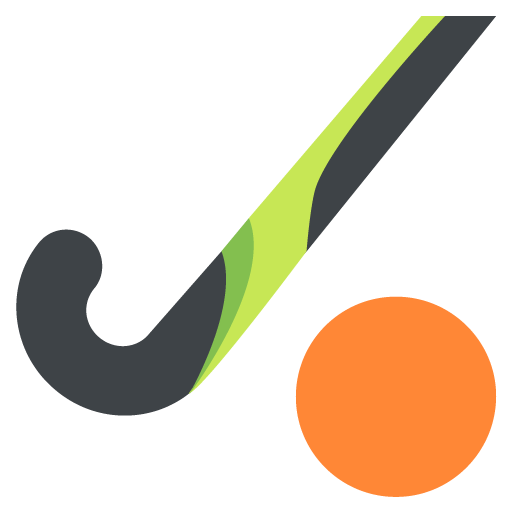 Junior and SeniorMs. BrennanMs. Carroll1st and 2nd YearsMs. BrennanMs. CarrollMs. McGarryBasketball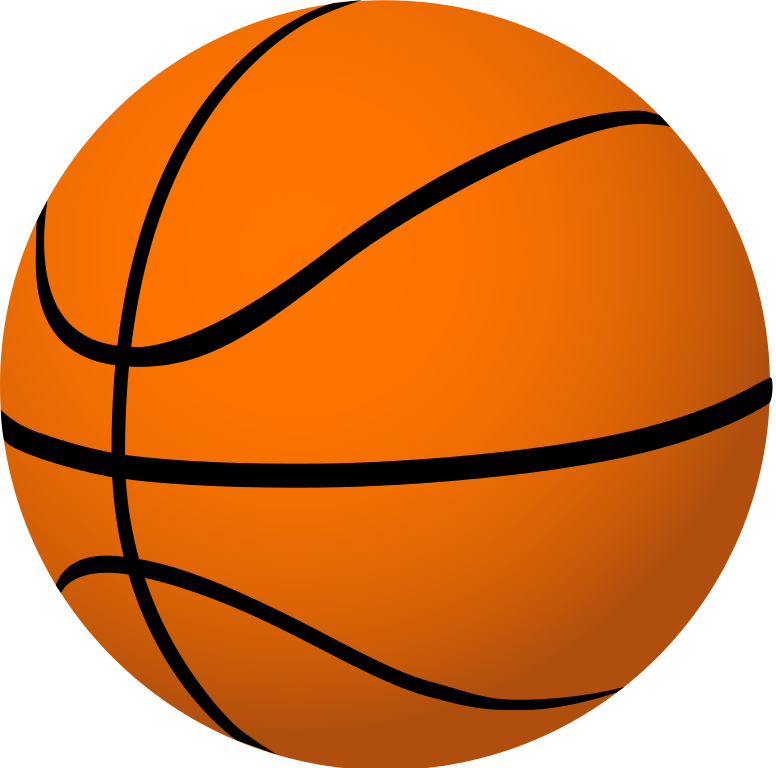 U16 and U19 Mr. Dunne1st and 2nd YearMr. DunneBadminton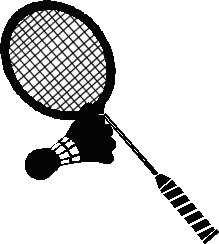 Seniors until ChristmasJuniors after ChristmasAthletics/ Get Fit 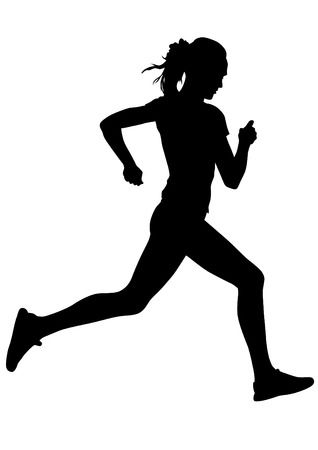 All age groupsMary McKenna3rd Years and upMary McKenna(Indoor)All age groups Mary McKennaCamogie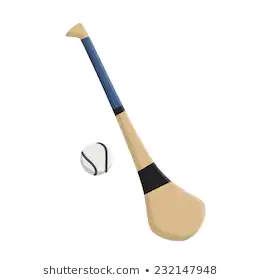 Junior and Senioruntil Christmas*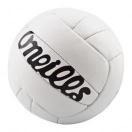 Gaelic Football Junior and Senioruntil Christmas*U14 Soccer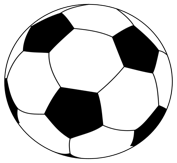 JuniorMr. CulletonMr. Whelan